12-13 ŞUBAT ARASINDA EKLE-SİL İŞLEMLERİNİN TAMAMLANMASIYLA GRUP NUMARALARI ve DERSLİK BİLGİLERİNDE KAPANAN GRUPLAR NEDENİYLE DEĞİŞİKLİKLER SÖZ KONUSU OLABİLİR. BU NEDENLE DERS KAYITLARI BİTTİKTEN SONRA MUTLAKA USIS’DEKİ HAFTALIK DERS PROGRAMI BÖLÜMÜNDEN KAYITLI OLDUĞUNUZ GÜNCEL GRUP NUMARANIZI ve www.ybd.yildiz.edu.tr ADRESİNDEN DE GRUBUN DERSLİK BİLGİSİNİ KONTROL EDİNİZ. AKSİ TAKDİRDE SEÇTİĞİNİZ GRUPTAN FARKLI BİR GRUBA AKTARILDIĞINIZDAN YA DA GRUBUNUN KAPATILDIĞINDAN HABERDAR OLMAMANIZ MAZERET OLARAK KABUL EDİLMEZ, HERHANGİ BAŞKA BİR GRUPTA DEVAM ETMİŞ OLSANIZ DAHİ YOKLAMADAN KALMIŞ SAYILIRSINIZ.USIS ÜZERİNDEN KAYIT OLDUĞUNUZ GRUBUN ÖĞRENCİ SAYISININ YETERSİZ OLMASI SEBEBİYLE KAPATILMIŞ OLMASI HALİNDE İKİ SEÇENEK MEVCUTTUR:KAPATILAN GRUPTAKİ ÖĞRENCİLER AYNI GÜN VE AYNI SAATTEKİ BAŞKA BİR BÖLÜM İÇİN AÇILMIŞ OLAN GRUPLARA AKTARILIRLAR. KAPATILAN GRUBUN KUŞAĞINDA AKTARMA YAPILABİLECEK BAŞKA BİR GRUP YOKSA GRUP TAMAMEN KAPATILIR. BU GRUBA KAYDOLMUŞ OLAN ÖĞRENCİLER KENDİ BÖLÜMLERİNE BİR DİLEKÇE İLE BAŞVURARAK KAPATILAN GRUPTAN KAYITLARINI SİLDİRMELİ VE (VARSA) PROGRAMLARINA UYGUN BAŞKA BİR GÜN VE SAATTEKİ BİR GRUBA AKTARILMAYI TALEP ETMELİDİRLER. DERSLER 12 ŞUBAT 2018 PAZARTESİ BAŞLAYACAKTIR. İLK HAFTADAN İTİBAREN YOKLAMA ALINACAKTIR, DOLAYISI İLE DERS MATERYALİ İLE DERSE KATILMANIZ GEREKMEKTEDİR.DERS KİTABI: MDB1032 ACADEMIC READING & WRITING 2YERLEŞKELERDE SATILDIĞI YERLER:DAVUTPAŞA YERLEŞKESİ - YILDIZ TEKNİK STORE (KMB KARŞISI – OTOBÜS DURAKLARI YANI)DAVUTPAŞA YERLEŞKESİ - YILDIZ TEKNİK STORE (YDYO – N-412 / 3. KAT)YILDIZ YERLEŞKESİ – SÜREKLİ EĞİTİM MERKEZİDERS İLE İLGİLİ HER TÜRLÜ BİLGİLENDİRMEYİ VE EK MATERYALLERİ www.ybdyildiz.edu.tr adresinde sağ üst köşedeki ÖĞRENCİ sekmesi altında DÖNEM BOYUNCA GÜNCELLENEN MDB1032 İLERİ İNGİLİZCE 2 başlığı altında BULABİLİRSİNİZ. Kırmızı: Davutpaşa Mavi: Yıldız 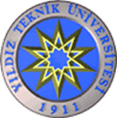 LİSANS SERVİS DERSLERİ HAFTALIK DERS PROGRAMI HAZIRLAMA FORMU   (USIS)2017-2018 Eğitim-Öğretim Yılı BAHAR Yarıyılı MDB1032 İLERİ İNGİLİZCE II DERS PROGRAMIKoduDersin AdıG. NoÖğretim Elemanı Adı SoyadıDersin yapılacağıDersin yapılacağıDersin yapılacağıDersin verildiği bölümÖğr. sayısıDerslikKoduDersin AdıG. NoÖğretim Elemanı Adı SoyadıGünBaşlangıç saatiBitiş SaatiDersin verildiği bölümÖğr. sayısıDerslikMDB1032İleri İngilizce 21YDYO Öğr.Gör.Pazartesi09.0011.50İktisat (%) + İşletme30YDYO N 406MDB1032İleri İngilizce 22YDYO Öğr.Gör.Pazartesi09.0011.50İktisat (%) + İşletme30YDYO N 405MDB1032İleri İngilizce 23YDYO Öğr.Gör.Pazartesi09.0011.50İktisat (%) + İşletme30YDYO A 110MDB1032İleri İngilizce 24YDYO Öğr.Gör.Pazartesi09.0011.50İktisat (%) + İşletme30YDYO A 109MDB1032İleri İngilizce 25YDYO Öğr.Gör.Pazartesi09.0011.50SBUİ30YDYO A 111MDB1032İleri İngilizce 26YDYO Öğr.Gör.Pazartesi09.0011.50SBUİ30YDYO N 404MDB1032İleri İngilizce 27YDYO Öğr.Gör.Pazartesi09.0011.50End. Müh. (%)30A 202MDB1032İleri İngilizce 28YDYO Öğr.Gör.Pazartesi09.0011.50End. Müh. (%)30A 203MDB1032İleri İngilizce 29YDYO Öğr.Gör.Pazartesi09.0011.50End. Müh. (%)30A 204MDB1032İleri İngilizce 210KAPALIPazartesi09.0011.50End. Müh. (%)0A 205MDB1032İleri İngilizce 211YDYO Öğr.Gör.Pazartesi09.0011.50Mekat. Müh. (%)30B 403MDB1032İleri İngilizce 212YDYO Öğr.Gör.Pazartesi09.0011.50Mekat. Müh. (%)30A 201MDB1032İleri İngilizce 213KAPALIPazartesi09.0011.50Mekat. Müh. (%)0A 207-AMDB1032İleri İngilizce 214YDYO Öğr.Gör.Pazartesi13.0015.50Mak. Mühendisliği30A 501MDB1032İleri İngilizce 215YDYO Öğr.Gör.Pazartesi13.0015.50Mak. Mühendisliği30A 502MDB1032İleri İngilizce 216YDYO Öğr.Gör.Pazartesi13.0015.50Mak. Mühendisliği30A 405MDB1032İleri İngilizce 217YDYO Öğr.Gör.Pazartesi13.0015.50Mak. Mühendisliği30A 402MDB1032İleri İngilizce 218KAPALIPazartesi13.0015.50Mak. Mühendisliği0A 403MDB1032İleri İngilizce 219YDYO Öğr.Gör.Pazartesi13.0015.50Mak. Mühendisliği30A 401MDB1032İleri İngilizce 220YDYO Öğr.Gör.Pazartesi13.0015.50İşletme + İktisat (%)30YDYO N 401MDB1032İleri İngilizce 221YDYO Öğr.Gör.Pazartesi13.0015.50İşletme + İktisat (%)30YDYO N 405MDB1032İleri İngilizce 222YDYO Öğr.Gör.Pazartesi13.0015.50İşletme + İktisat (%)30YDYO N 403MDB1032İleri İngilizce 223YDYO Öğr.Gör.Salı09.0011.50Harita Müh.30YDYO N 401MDB1032İleri İngilizce 224YDYO Öğr.Gör.Salı09.0011.50Harita Müh.30YDYO N 406MDB1032İleri İngilizce 225YDYO Öğr.Gör.Salı09.0011.50Kimya Lisans (%)30YDYO N 405MDB1032İleri İngilizce 226YDYO Öğr.Gör.Salı09.0011.50Kimya Lisans (%)30YDYO N 404MDB1032İleri İngilizce 227YDYO Öğr.Gör.Salı09.0011.50Kimya Lisans (%)30YDYO N 403MDB1032İleri İngilizce 228YDYO Öğr.Gör.Salı09.0011.50Kimya Lisans (%)30YDYO N 402MDB1032İleri İngilizce 229KAPALISalı09.0011.50Çevre Mühendisliği0YDYOMDB1032İleri İngilizce 230YDYO Öğr.Gör.Salı09.0011.50Çevre Mühendisliği30YDYO N 408MDB1032İleri İngilizce 231YDYO Öğr.Gör.Salı09.0011.50Çevre Mühendisliği30YDYO N 407MDB1032İleri İngilizce 232YDYO Öğr.Gör.Salı13.0015.50Kimya Müh. (%)30YDYO A 111MDB1032İleri İngilizce 233YDYO Öğr.Gör.Salı13.0015.50Kimya Müh. (%)30YDYO A 110MDB1032İleri İngilizce 234YDYO Öğr.Gör.Salı13.0015.50Kimya Müh. (%)30YDYO A 109MDB1032İleri İngilizce 235YDYO Öğr.Gör.Salı13.0015.50Biyomühendislik(%)30YDYO N 408MDB1032İleri İngilizce 236YDYO Öğr.Gör.Salı13.0015.50Biyomühendislik(%)30YDYO N 411MDB1032İleri İngilizce 237KAPALISalı13.0015.50Biyomühendislik(%)0YDYOMDB1032İleri İngilizce 238YDYO Öğr.Gör.Salı13.0015.50Gıda Mühendisliği30YDYO A 112MDB1032İleri İngilizce 239KAPALISalı13.0015.50Gıda Mühendisliği0YDYOMDB1032İleri İngilizce 240KAPALISalı13.0015.50Mat. Müh. (%)30YDYO N 409MDB1032İleri İngilizce 241YDYO Öğr.Gör.Salı13.0015.50Mat. Müh. (%)30YDYO N 404MDB1032İleri İngilizce 242KAPALISalı13.0015.50Mat. Müh. (%)0YDYOMDB1032İleri İngilizce 243YDYO Öğr.Gör.Çarşamba09.0011.50BÖTE30YDYO N 401MDB1032İleri İngilizce 244YDYO Öğr.Gör.Çarşamba09.0011.50BÖTE30YDYO N 402MDB1032İleri İngilizce 245YDYO Öğr.Gör.Çarşamba09.0011.50Gemi İnş. ve Mak.30T 301MDB1032İleri İngilizce 246YDYO Öğr.Gör.Çarşamba09.0011.50Gemi İnş. ve Mak.30T 302MDB1032İleri İngilizce 247KAPALIÇarşamba09.0011.50Gemi İnş. ve Mak.0KAPATILDIMDB1032İleri İngilizce 248YDYO Öğr.Gör.Çarşamba09.0011.50ŞBP30B 202MDB1032İleri İngilizce 249YDYO Öğr.Gör.Çarşamba09.0011.50ŞBP30D 409MDB1032İleri İngilizce 250YDYO Öğr.Gör.Çarşamba13.0015.50Gemi Mak. İşletme30T 201MDB1032İleri İngilizce 251YDYO Öğr.Gör.Çarşamba13.0015.50Gemi Mak. İşletme30T 202MDB1032İleri İngilizce 252YDYO Öğr.Gör.Çarşamba13.0015.50Gemi Mak. İşletme30T 203MDB1032İleri İngilizce 253YDYO Öğr.Gör.Çarşamba13.0015.50İnşaat Müh. (%)30YDYO N 401MDB1032İleri İngilizce 254YDYO Öğr.Gör.Çarşamba13.0015.50İnşaat Müh. (%)30YDYO A 111MDB1032İleri İngilizce 255YDYO Öğr.Gör.Çarşamba13.0015.50İnşaat Müh. (%)30YDYO N 403MDB1032İleri İngilizce 256YDYO Öğr.Gör.Çarşamba13.0015.50İnşaat Müh. (%)30YDYO A 112MDB1032İleri İngilizce 257YDYO Öğr.Gör.Çarşamba13.0015.50İnşaat Müh. (%)30YDYO N 402MDB1032İleri İngilizce 258YDYO Öğr.Gör.Perşembe09.0011.50Mimarlık (%)30B 202MDB1032İleri İngilizce 259KAPALIPerşembe09.0011.50Mimarlık (%)0B 303MDB1032İleri İngilizce 260YDYO Öğr.Gör.Perşembe09.0011.50Mimarlık (%)30D 402MDB1032İleri İngilizce 261KAPALIPerşembe09.0011.50Mimarlık (%)0D 404MDB1032İleri İngilizce 262YDYO Öğr.Gör.Perşembe09.0011.50Mimarlık (%)30D 410MDB1032İleri İngilizce 263YDYO Öğr.Gör.Perşembe09.0011.50Mimarlık (%)30D 411MDB1032İleri İngilizce 264YDYO Öğr.Gör.Perşembe09.0011.50Elekt. Hab. Müh.30YDYO N 401MDB1032İleri İngilizce 265YDYO Öğr.Gör.Perşembe09.0011.50Elekt. Hab. Müh.30YDYO N 402MDB1032İleri İngilizce 266YDYO Öğr.Gör.Perşembe09.0011.50Elekt. Hab. Müh.30YDYO N 406MDB1032İleri İngilizce 267YDYO Öğr.Gör.Perşembe09.0011.50İstatistik30YDYO N 404MDB1032İleri İngilizce 268KAPALIPerşembe09.0011.50İstatistik0YDYOMDB1032İleri İngilizce 269KAPALIPerşembe09.0011.50İstatistik0YDYOMDB1032İleri İngilizce 270YDYO Öğr.Gör.Perşembe09.0011.50Kontrol Oto. (%)30YDYO N 407MDB1032İleri İngilizce 271YDYO Öğr.Gör.Perşembe09.0011.50Kontrol Oto. (%)30YDYO A 111MDB1032İleri İngilizce 272YDYO Öğr.Gör.Perşembe09.0011.50Kontrol Oto. (%)30YDYO N 409MDB1032İleri İngilizce 273YDYO Öğr.Gör.Perşembe09.0011.50Bilgisayar Müh.30YDYO N 410MDB1032İleri İngilizce 274KAPALIPerşembe09.0011.50Bilgisayar Müh.0YDYOMDB1032İleri İngilizce 275KAPALIPerşembe09.0011.50Bilgisayar Müh.0YDYOMDB1032İleri İngilizce 276KAPALIPerşembe09.0011.50Bilgisayar Müh.0YDYOMDB1032İleri İngilizce 277YDYO Öğr.Gör.Perşembe13.0015.50Elektrik Müh.30YDYO N 401MDB1032İleri İngilizce 278YDYO Öğr.Gör.Perşembe13.0015.50Elektrik Müh.30YDYO N 402MDB1032İleri İngilizce 279KAPALIPerşembe13.0015.50Elektrik Müh.0YDYOMDB1032İleri İngilizce 280KAPALIPerşembe13.0015.50Elektrik Müh.0YDYOMDB1032İleri İngilizce 281KAPALIPerşembe13.0015.50Elektrik Müh.0YDYOMDB1032İleri İngilizce 282YDYO Öğr.Gör.Perşembe13.0015.50Fizik30YDYO A 111MDB1032İleri İngilizce 283YDYO Öğr.Gör.Perşembe13.0015.50Fizik0YDYO A110MDB1032İleri İngilizce 284YDYO Öğr.Gör.Perşembe13.0015.50Matematik30YDYO N 408MDB1032İleri İngilizce 285YDYO Öğr.Gör.Perşembe13.0015.50Matematik30YDYO N 409MDB1032İleri İngilizce 286KAPALIPerşembe13.0015.50Matematik0YDYOMDB1032İleri İngilizce 287YDYO Öğr.Gör.Cuma09.0011.50Metalurji ve Malz. Müh. (%)30YDYO N 404MDB1032İleri İngilizce 288YDYO Öğr.Gör.Cuma09.0011.50Metalurji ve Malz. Müh. (%)30YDYO N 405MDB1032İleri İngilizce 289YDYO Öğr.Gör.Cuma09.0011.50Metalurji ve Malz. Müh. (%)30YDYO N 406MDB1032İleri İngilizce 290YDYO Öğr.Gör.Pazartesi16.0018.50Mekat. Müh. (İÖ)30A 402MDB1032İleri İngilizce 291KAPALIPazartesi16.0018.50Mekat. Müh. (İÖ)30A 403MDB1032İleri İngilizce 292KAPALIPazartesi16.0018.50Endüstri Müh. (İÖ)0KAPATILDIMDB1032İleri İngilizce 293KAPALIPazartesi16.0018.50Endüstri Müh. (İÖ)0KAPATILDIMDB1032İleri İngilizce 294YDYO Öğr.Gör.Pazartesi16.0018.50İktisat (İÖ)30YDYO D 301MDB1032İleri İngilizce 295YDYO Öğr.Gör.Pazartesi16.0018.50İnşaat Müh. (İÖ)0YDYO D201MDB1032İleri İngilizce 296KAPALIPazartesi16.0018.50Çevre Müh. (İÖ)0YDYOMDB1032İleri İngilizce 297YDYO Öğr.Gör.Pazartesi19.0021.50İktisat (İÖ)30YDYO D 301MDB1032İleri İngilizce 298KAPALIPazartesi19.0021.50İktisat (İÖ)0YDYOMDB1032İleri İngilizce 299YDYO Öğr.Gör.Salı16.0018.50Elektrik Müh. (İÖ)30YDYO A 110MDB1032İleri İngilizce 2100KAPALISalı16.0018.50Elektrik Müh. (İÖ)0YDYOMDB1032İleri İngilizce 2101KAPALISalı16.0018.50Elektrik Müh. (İÖ)0YDYOMDB1032İleri İngilizce 2102KAPALISalı16.0018.50Elektrik Müh. (İÖ)0YDYOMDB1032İleri İngilizce 2103YDYO Öğr.Gör.Çarşamba16.0018.50Gemi İnş. Ve Mak. (İÖ)30T 302MDB1032İleri İngilizce 2104KAPALIÇarşamba16.0018.50Gemi Mak. İşl. (İÖ)0KAPATILDIMDB1032İleri İngilizce 2105YDYO Öğr.Gör.Çarşamba19.0021.50DAVUTPAŞA (İÖ)30YDYO D 201MDB1032İleri İngilizce 2106YDYO Öğr.Gör.Perşembe16.0018.50DAVUTPAŞA (İÖ)30YDYO D 301MDB1032İleri İngilizce 2107YDYO Öğr.Gör.Perşembe19.0021.50DAVUTPAŞA (İÖ)30YDYO D 201